Veckobrev v 19FörskolaDenna vecka har vi pratat mycket om värdegrunden, hur man är en bra kompis. Vi har läst böcker tillsammans med barnen om ämnet och dramatiserat olika situationer, vilket barnen tyckte var spännande & påpekade alla fel som gjordes och sas. Det blev som en liten teater som barnen uppskattade. Många av barnen leker fritt både inne och ute, olika lekar tillsammans, t.ex. hitta ledtrådar om sommarskuggan. Lekstugan har blivit städad och fin av några barn under veckan. Vi har fortsatt att repetera rim & ramsor, barnen spelade bl.a rim memory. Barnen har reflekterat över deras utflykt till Kolmården, hoppas ni läst detta på Pluttra. De barn som ville fick gå med till vår gympasal och tillsammans bestämma olika aktiviteter att göra, där nere fick dem träna på att stå på led och att ”vänta på sin tur”. I veckan fick de barn som ville hjälpa till att göra en ny playdoh deg och barnens val av färg blev rosa, mycket degande har det blivit i veckan. Vi har börjat att plantera om våra tomater. Veckans hjälpare: Denna vecka har Nils varit veckans hjälpare, han har hjälpt till med att slänga brännbara sopor & pappersförpackningar. Han har också hämtat komposthinken till våra fruktstunder samt hjälpt kompisar om det behövt, vid behov. Det är ett spännande uppdrag tycker barnen. Påminnelse: Vänligen ta med tunnare överdragsbyxor eller jeans som barnen kan ha vid utevistelse! SkolaÅrskurs F-1Veckans kapitel handlade om när och hur vi blir arga. Vi diskuterade hur man kan göra när någon blir arg eller sur. Hur vill vi själva bli bemötta av våra kamrater när vi blir arga?Var i kroppen känns det när man blir arg, ledsen eller trött?Vill vi vara på någon annan plats när vi blir arga eller stanna kvar på samma plats?Vilket språk använder vi när vi blir arga?Har vi erfarenhet från vuxnas ordförråd?Vad är ett fult ord?F-klassen har även arbetat med ordklasser på enkelt sätt.Årskurs 1-3Vi har fortsatt med Sveriges geografi samt vilka färger som representerar olika naturtyper.Vi har också arbetat med planeringsboken och matematik.Årskurs 4-6I svenska ligger fokus på att skriva olika sorters texter och i So är det samhällskunskap. Området i samhällskunskap handlar nu om varför vi går i skolan och vad vi arbetar med i dagens samhälle. Det kommer också under nästa vecka och veckan därpå handla om regler och lagar kring arbete och löner.Vi har haft genomgång av hur vi redovisar muntligt. Idag fredag fick eleverna arbeta med antingen en stad eller ett djur. Efter lunch redovisade vi för kamraterna i klassen.Tanken med denna dag var att få en kortare tid för arbetet och se hur mycket som blir gjort och vad eleverna hinner med. Vill säga att många hinner väldigt mycket på så kort tid.IdrottDen här veckan har en elev haft ansvaret för en egen lektion. Vi har lekt en lek som heter Blubb Blubb.I torsdags var vi i Rosvalla på friidrottsdag. Eleverna var väldigt duktiga och hade så roligt.Vi fick prova på att kasta liten boll, längdhopp och höjdhopp (vilket vi även har tränat på under våra idrottslektioner i Kvarsebo).Stöta kula kanske inte alla har provat på innan, men denna dag fick vi möjlighet att även prova på det. Vi hade både en 1 kilos och en 2 kilos kula att stöta med. Tekniken var lite svår att greppa i denna gren.Löpgrenar som vi fick prova på var 60 meter, 200 och 400 m samt stafett. Vi åt matsäck och hade det väldigt roligt under dagen. Tack till våra elever som var så trevliga och duktiga hela dagen.FritaI måndags, när det var studiedag, var vi på Klinten och hade med frukt och dricka. Barnen byggde kojor och lekte.I tisdags firade vi Fritidshemmets dag. Vi hade 3 kamp och målade med kritor på skolgårdens asfalt.Kom Ihåg!Måndagen den 5 juni är det lov. Förskolan och Fritidshemmet är stängt p.g.a. planeringsdag.Övrig infoSommaravslutning Årets sommaravslutning kommer vara på KIK (Kvarsebo IK`s anläggning), onsdagen den 14/6 kl. 17.30.Mer information angående avslutningen kommer senare.Bleckblåsinstrument ”prova på”På tisdag den 16/5 kl. 12.00, har skolbarnen möjlighet att prova på att spela dessa instrument.För de som önskar prova på mer, så finns möjlighet att besöka Uttersberskolan på kvällen. Mer information kommer hem med barnen idag.BokbussPå fredag den 19/5 kommer bokbussen till skolan. Den kommer samma tid som den har gjort på torsdagar ca: 9.00.Trevlig Helg ÖnskarAnn, Ewa, Pelle, Tina, Johanna, Erina, Anne-Helene, Nina och Iréne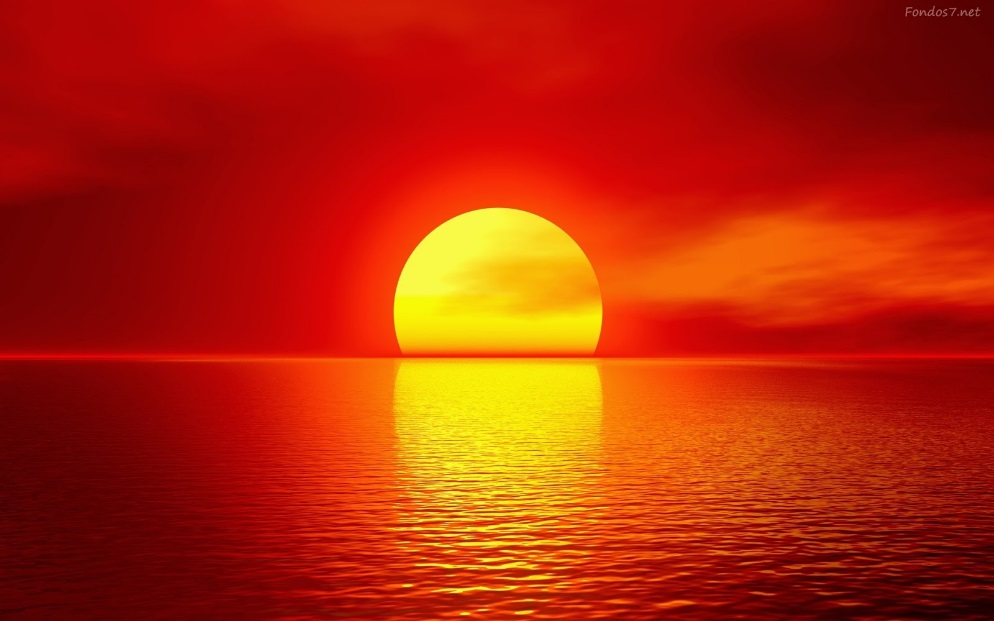 